Répertoire des ressources Déficiences sensorielles Sarthe Edition 2021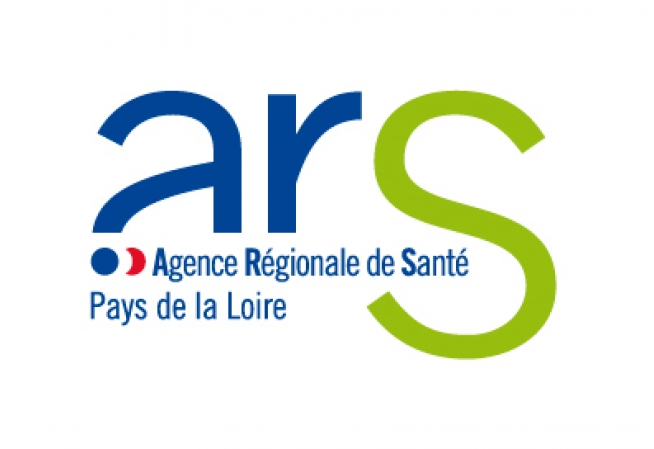 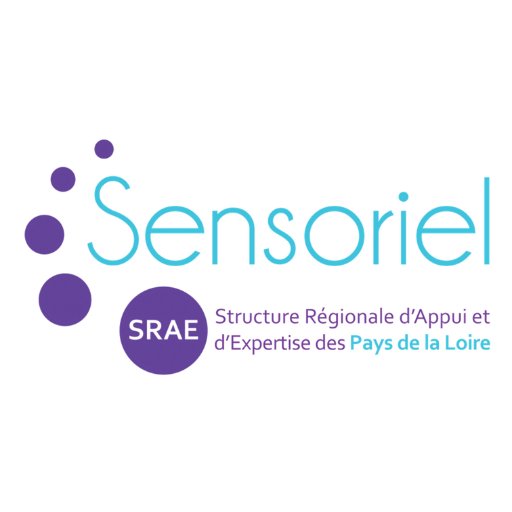 Avant-proposLa SRAE Sensoriel (Structure Régionale d’Appui et d’Expertise Déficiences Sensorielles) est un lieu ressource, d’information et d’échanges, de mise en lien des acteurs. La SRAE Sensoriel a pour objectif l’amélioration des parcours et de la qualité de vie des personnes en situation de handicap sensoriel. Elle a été mandatée et financée, par l’ARS Pays de la Loire. Ce Répertoire est une réponse au besoin d’orientation des personnes vers les ressources spécialisées de leur territoire. Il permet un référencement le plus exhaustif possible et actualisé des différents professionnels, services de soutien et d’accompagnement, des services communautaires mobilisables par les personnes déficientes visuelles ou auditives dans la région des Pays de la Loire. Les ressources couvrent différents domaines de besoins et d’activités qui jalonnent le parcours des personnes, des premiers âges de la vie, jusqu’au grand âge. Elles sont organisées autour de 7 entrées thématiques : L’accès aux droitsL’accès aux soinsLa vie scolaire et socialeLa vie professionnelleL’accessibilitéLes associationsLes centres de formation agréés concernant la déficience sensorielleUne version est déployée pour chacun des cinq départements de la région Pays de la Loire. Ce Répertoire est également accessible en version interactive, sur le site de la SRAE Sensoriel : https://www.sraesensoriel.fr/ressource. Malgré tout le soin apporté à la réalisation de ce répertoire, des inexactitudes, des erreurs et des oublis peuvent encore être constatés, aussi nous vous remercions de nous les signaler par e-mail à contact@sraesensoriel.fr. Enfin, nous remercions sincèrement les professionnels des services et les représentants des associations de personnes en situation de handicap sensoriel qui ont contribué à la réflexion et à l’élaboration de ce document.Corinne PICHELIN, Coordinatrice de la SRAE SensorielSommaireDéficiences auditives	51 - L’accès aux droits	52 – Les soins	93 – La vie scolaire et sociale	184 – La vie professionnelle	305 – L’accessibilité	366 – Les associations	447 – Les centres de formations agréés concernant la déficience sensorielle	48Déficiences visuelles	531 – L’accès aux droits	532 – Les soins	573 – La vie scolaire et sociale	674 – La vie professionnelle	775 – L’accessibilité	846 – Les associations	917 – Les centres de formations agrées concernant la déficience sensorielle	97Déficiences auditives1 - L’accès aux droitsMaison Départementale de l’Autonomie (MDA 72) - Sarthe AutonomieAnnexe de la Croix de Pierre2 rue des Maillets72000 LE MANS 0800 52 62 72sartheautonomie@sarthe.fr www.sarthe.fr/sarthe-autonomieSarthe Autonomie regroupe les services à destination des personnes âgées et des personnes en situation de handicap du Département et la Maison départementale des personnes handicapées (MDPH).C’est un interlocuteur apportant une réponse au risque de perte et à la perte d’autonomie liés à l’âge ou à une situation de handicap.Une porte d’entrée unique soutenant les démarches de la vie quotidienne, délivrant l’ensemble des droits et prestations aux personnes en situation de handicap et accompagnant la mise en place d’actions de prévention sur les territoires.22 lieux d’accueil, d’information et de conseil, d’orientation dans les circonscriptions de la solidarité et les sites associés répartis sur l’ensemble du territoire départemental.Plus d’informations sur : www.sarthe.fr/sarthe-autonomieQuelques allocations et prestations financièresPrestation de Compensation du HandicapLa Prestation de Compensation du Handicap (PCH) est destinée à couvrir les surcoûts de toute natures liés au handicap dans la vie quotidienne, qu’il s’agisse d’aides humaines, d’aides techniques ou encore d’aménagement du logement, du véhicule, d’éventuels surcoûts résultant du transport, de charges spécifiques et exceptionnelles, ainsi que d’aides animalières. En prenant en compte les besoins et aspiration de la personne handicapée, elle offre une prise en charge individualisée. L'évaluation et la décision d'attribution de la prestation sont effectuées par la MDA. Cette prestation est soumise à la présentation de justificatifs. Il faut remplir les conditions d’attribution avant l’âge de 60 ans.Il existe un forfait surdité s'adressant aux personnes atteintes d'une surdité sévère, profonde ou totale (perte auditive moyenne supérieure à 70 dB) et qui ont recours à un dispositif de communication adapté nécessitant une aide humaine (interprètes en LSF, codeurs LPC, transcripteurs) : 30 heures par mois : 405,60 € (au 1er/01/2020). Plus d’informations sur : www.service-public.fr/particuliers/vosdroitsAllocation d’Education de l’Enfant Handicapé (AEEH)L’Allocation d’Education de l’Enfant Handicapé (AEEH) est une prestation familiale versée par les caisses d’allocations familiales (CAF) ou les caisses de MSA pour les personnes qui relèvent du régime agricole. Cette allocation a pour but d’aider les familles à faire face aux frais supplémentaires qu’entraîne le handicap d’un enfant à charge de moins de 20 ans. Elle est composée d’un montant de base auquel s’ajoutent éventuellement un complément qui varie en fonction de la nature et de la gravité du handicap et une majoration pour parent isolé. Plus d’informations sur : www.service-public.fr/particuliers/vosdroitsAllocation Adultes Handicapés (AAH)L’Allocation Adultes Handicapés (AAH) permet de garantir un revenu minimum aux personnes en situation de handicap de plus de 20 ans, pour faire face aux dépenses de la vie courante. Cette aide financière est versée par la CAF ou la MSA. Pour l’obtenir la demande est à déposer auprès de la MDA. Plus d’informations sur : www.service-public.fr/particuliers/vosdroitsAllocation Personnalisée d'Autonomie (APA)L'Allocation Personnalisée d'Autonomie (APA) est une aide financière attribuée aux personnes de plus de 60 ans en fonction de leur degré d'autonomie, sans condition de ressource et versée par le Conseil Départemental. Elle permet de financer des prestations permettant de rester à domicile. Plus d’informations sur : www.service-public.fr/particuliers/vosdroits2 – Les soinsMédecins Oto-Rhino-Laryngologistes (ORL)L’Oto-Rhino-Laryngologiste, plus connu sous le nom d’ORL, est un médecin spécialisé dans le soin des affections et pathologies de la sphère ORL, des plus bénignes aux plus graves : nez, bouche, oreilles. Le médecin ORL traite l'ensemble des troubles de l'oreille, y compris les acouphènes, la surdité et, plus globalement, l’évaluation de l’audition et les problèmes qui altèrent la communication et le langage. Lors d'une consultation, il procède à un examen clinique, pose de nombreuses questions (douleurs, antécédents médicaux…) afin d'établir un diagnostic. Pour l'affiner, il peut prescrire des examens complémentaires et orienter vers les spécialistes appropriés. Retrouvez tous les professionnels sur : Centre Régional Basse Vision et Troubles de l’Audition (CRBVTA – Groupe Vyv)4 rue de l’Abbé Frémond49100 ANGERS02 41 36 36 16 / 07 77 69 00 85nathalie.rogoue@vyv.frwww.mfam.frLe Centre Régional Basse Vision et Troubles de l’Audition (CRBVTA) propose en hôpital de jour un accompagnement sous forme de soins de réadaptation et/ou de rééducation réalisés par une équipe pluridisciplinaire spécialisée dans le domaine des déficiences visuelles et/ou auditives. L’objectif est de restaurer l’autonomie des personnes présentant un handicap sensoriel, afin qu’elles retrouvent une meilleure qualité de vie. Centre pour adultes présentant des troubles importants de l'audition malgré un appareillage ou souffrant d'acouphène invalidants depuis plus de 6 mois.Implantation cochléaireCentre Référent d’Implantation Cochléaire (CHU Nantes)1 place Alexis-Ricordeau5ème étage44093 NANTES Cedex 102 40 08 34 75prisca.chevalier@chu-nantes.frwww.chu-nantes.fr Centre appliquant un protocole pré et post implant comprenant : consultations médicales, examens médicaux, bilan orthophonique, entretien avec une psychologue, suivi de dossier par une équipe pluridisciplinaire, vaccination…Unité d’Implants Cochléaires (UIC)4 rue de l’Abbé Frémond49100 ANGERS02 41 36 85 85centre.charlotteblouin@vyv3.frwww.orl-chu-angers.frUnité proposant l’implant cochléaire aux adultes et aux enfants ne tirant plus aucun bénéfice auditif avec les appareillages conventionnels les plus puissants (médicochirurgie, bilan, réglages…).Centre d'Information sur la Surdité et d'Implant Cochléaire (CISIC Pays de la Loire)1 place A. Ricordeau5ème étage - Aile Est 44093 Nantes Cedex 102 40 08 34 37pays-de-loire@cisic.fr www.cisic.frDélégation régionale de l'association informant sur la réhabilitation des surdités profondes permise suite à l'implantation cochléaire.Etablissements de soin – Services ORLCentre Hospitalier Château du Loir5 allée Saint Martin Château du LoirCS 900272500 MONTVAL SUR LOIR02 43 44 77 77www.ch-chateauduloir.frCentre Hospitalier du Mans (CHM)194 avenue RubillardBat. Fontenoy - Niv.472037 LE MANS CEDEX 902 43 43 43 25www.ch-lemans.frCentre Hospitalier La Ferté Bernard56 avenue Pierre Brûlé 72400 LA FERTE BERNARD02 43 71 62 41www.ch-lafertebernard.frCentre Hospitalier Saint-Calais2 rue de la Perrine 72120 SAINT CALAIS02 43 63 64 65direction@ch-saintcalais.frwww.ch-saintcalais.frClinique du Pré13 avenue René Laennec72018 LE MANS CEDEX 202 43 24 58 68contact@clinique-du-pre.frwww.cliniquedupre.comPôle Santé Sarthe et Loir (PSSL)La Chasse du Point du JourLe BailleulCS 1012972205 LA FLECHE CEDEX02 44 71 30 30direction@pole-pssl.frwww.ch-polesantesartheloir.frPôle Santé Sud Le Mans - ELSAN28 rue de Guetteloup72000 LE MANS02 43 78 38 38 Dispositif Handi-patientCH Le Mans194 avenue RubillardBâtiment Widal72037 LE MANS Cedex 902 44 71 03 05handipatient@ch-lemans.fr Service permettant d’améliorer l'accueil et l'accompagnement des personnes en situation de handicap au sein du CH, d’assurer le lien entre les acteurs intra et extra hospitaliers intervenant dans la prise en charge de ces patients (quel que soit le handicap).Association des Usagers du Centre Hospitalier du Mans (AUCHM)194 avenue Rubillard72037 LE MANS02 44 71 08 01representantsdesusagers@ch-lemans.frwww.ch-lemans.frLieu d'accueil, d'information et d'échange destiné aux patients et à leurs proches.Professionnels de santé paramédicauxAudioprothésistesL’audioprothésiste évalue les capacités auditives des patients et les corrige. Pour cela, il adapte des appareils auditifs sur mesure et procède à l’appareillage des patients déficients de l’ouïe. Un entretien avec la personne permet de déterminer précisément la perception du trouble auditif. Celui-ci est suivi d’une évaluation audiologique. Après une période d’adaptation, des rencontres régulières permettent de contrôler l’appareillage et de vérifier l’évolution de l’audition. L’audioprothésiste intervient sur prescription d’un médecin ORL pour l’équipement de prothèses auditives. L’audioprothésiste gère également l’accompagnement des personnes dans la délivrance des produits, leur adaptation et les démarches de prise en charge de leur appareillage. Retrouvez tous les professionnels sur : www.annuaire.sante.frOrthophonistesL’orthophoniste prévient et prend en charge, sur prescription médicale, les troubles de la communication écrite et orale. Pendant les séances, plusieurs objectifs seront menés : travail de rééducation auditive, apprentissage de la lecture labiale, renforcement des compétences cognitives et de la mémoire, techniques de communication, appropriation des appareils auditifs, conseils à l’entourage… Le patient pourra également travailler sa voix et son articulation afin d’être mieux compris. Retrouvez tous les professionnels sur : www.annuairesante.ameli.frLe travail avec l’orthophoniste et un partenariat ténu avec l’audioprothésiste contribueront à retrouver le plaisir d’entendre.Qu’est-ce qu’un appareil auditif ?Audioprothèse, prothèse auditive, appareil de correction auditive, audièse, aide auditive, solutions auditives : tous ces mots désignent le même objet : l’appareil auditif. Celui-ci permet d’améliorer l’audition en amplifiant les fréquences d’après la perte d’audition. Ce n’est pas parce que nous entendons moins bien que nous avons nécessairement besoin d’appareils auditifs. Il est impératif de consulter un médecin ORL avant tout achat. 2 examens complémentaires permettront d’établir un diagnostic : l’audiogramme et l’audiométrie vocale. Ensuite, l’audioprothésiste aide dans le choix du modèle qui convient à la perte auditive, au mode de vie, aux goûts, au budget… et l’orthophoniste accompagne l’appropriation des appareils auditifs et rééduque l’oreille à cette nouvelle audition. Extrait du Guide pratique « Bien s’équiper en appareils auditifs », téléchargeable sur : www.surdifrance.org Maladies rares / Handicaps raresCentre de Référence des Surdités génétiquesCH Le Mans194 avenue Rubillard72037 LE MANS Cedex 902 43 43 27 39labogenetique@ch-lemans.frCentre établissant le diagnostic des maladies rares, mettant en œuvre la thérapeutique lorsqu'elle est disponible et organisant la prise en charge du patient en lien avec les acteurs concernés.Centre de Référence et de Compétences : Surdités génétiques1 place Alexis Ricordeau44093 NANTES Cedex 102 40 08 34 01www.chu-nantes.frCentre établissant le diagnostic des maladies rares, mettant en œuvre la thérapeutique lorsqu'elle est disponible et organisant la prise en charge du patient en lien avec les acteurs concernés.Plateforme Régionale d'Information et d'Orientation des maladies et handicaps Rares CHU Angers – Bât la Colline4 rue Larrey49000 ANGERS02 41 35 60 61prior@chu-angers.frwww.chu-angers.frService d'accueil, d'orientation et de conseil de proximité aux personnes concernées par une maladie ou un handicap rare en Pays de la Loire.3 – La vie scolaire et socialeServices de l’Education NationaleAcadémie de Nantes de l'Education Nationale – Circonscription Adaptation et Scolarisation des élèves Handicapés de Sarthe (ULIS - IEN ASH)Direction des services départementaux de l'Éducation nationale de la Sarthe19 boulevard PaixhansCS 5004272071 LE MANS Cedex02 43 61 58 92ce.0720138j@ac-nantes.frwww.dsden72.ac-nantes.frL'académie de Nantes peut accueillir des Unités Localisées pour l’Inclusion Scolaire (ULIS) accueillant des déficients auditifs : TFA (Troubles de la Fonction Auditive).Plus d’informations : www.ac-nantes.frCellules « Aide handicap école »Un numéro vert national et des cellules d’accueil départementales de l’école inclusive sont à l’écoute des parents d'élèves en situation de handicap et leur apportent une réponse de première intention sous 24 heures. Un numéro national gratuit : 0 805 805 110 Plus d’informations : www.education.gouv.fr ULIS TFA (2019-2020)L’Unité Localisée pour l'Inclusion Scolaire (ULIS) est un dispositif pour la scolarisation des élèves en situation de handicap. Il existe des ULIS-école, ULIS-collège, ULIS-lycée. Elles permettent la scolarisation dans les premiers et les seconds degrés, afin que les élèves bénéficient d’une organisation pédagogique adaptée à leurs besoins ainsi que des enseignements adaptés dans le cadre de regroupement et permet la mise en œuvre de leurs projets personnalisés de scolarisation. Plus d’informations sur : www.ac-nantes-frEcole élémentaire Marceau52 rue du Puits de la Chaîne72000 LE MANS02 43 25 66 30ce.0721024X@ac-nantes.frwww.ecolemarceau.toutemonecole.frCollège Vieux-ColombierRue de la Briqueterie72000 LE MANS02 43 28 85 13ce.0720040c@ac-nantes.frwww.clg-vieuxcolombier.sarthe.e-lyco.frServices 0-20 ansCAMSPLe Centre d’Action Médico-Sociale Précoce (CAMSP) est un lieu de prévention, de dépistage et de prise en charge d'enfants de la naissance à 6 ans par une équipe pluridisciplinaire médicale, paramédicale et éducative. Ce service permet : un suivi en consultation médicale de dépistage, la rééducation d'enfants présentant des handicaps moteurs, sensoriels, mentaux, psychiques... Aucune notification de la MDA n’est nécessaire pour accéder aux consultations.CAMSP Le Mans (Antenne la Flèche)21 bis Rue La Tour d'Auvergne72000 LA FLECHE02 43 45 21 39CAMSP Le Mans194 avenue Rubillard72037 LE MANS CEDEX 9 02 43 43 43 57camsp.lemans@wanadoo.frCAMSP Le Mans (Antenne Mamers)6 rue Chatelaine72600 MAMERS02 43 34 03 03SSEFSLe Service de Soutien à l'Education Familiale et à la Scolarité (SSEFS) est un SESSAD (Service d'Education Spéciale et de Soins A Domicile) spécialisé dans l’accompagnement d’enfants déficients auditifs entre 3 et 20 ans. Le service apporte un soutien spécialisé aux enfants et jeunes handicapés dans leurs différents lieux de vie et d'activités (domicile, crèche, école...) et/ ou dans les locaux du service. Une équipe pluridisciplinaire met en œuvre une prise en charge de l’enfant et l’accompagnement des familles, puis elle favorise le soutien à la scolarité de l’enfant et l'acquisition de l'autonomie. Sur notification de la MDA.SSEFS Centre Genouel APAJH 72-5352 rue du Puits de la Chaine72000 LE MANS02 43 24 05 79centregenouel@apajh72-53.frwww.apajh72-53.orgSAS-HRLe Service d’Accompagnement et de Soutien Handicaps Rares (SAS-HR) est un service facilitant la mise en œuvre d'un accompagnement adapté et/ou au passage de relais, pour toutes personnes en situation complexe de handicaps rares, supplémentaires à une déficience visuelle et/ou auditive. Sur notification de la MDA.SAS-HR - APAJH72-5317 boulevard d’Anjou72703 ALLONNES06 78 23 72 67sas-hr72@apajh72-53.frwww.apajh72-53.orgServices de soutien aux études et à la formationRelais Handicap Le Mans UniversitéMaison de l'UniversitéAvenue Olivier Messiaen72085 LE MANS cedex 902 43 83 27 64relaishandicap@univ-lemans.frwww.univ-lemans.frAccompagnement des étudiants de l'Université en situation de handicap en tenant compte de leur situation particulière (logement, aide humaine, accès aux droits, aide à la récupération des cours, tutorat…).Services 20-60 ansSAVSLe Service d'Accompagnement à la Vie Sociale (SAVS) contribue à la réalisation du projet de vie de personnes adultes handicapées, à partir de 18 ans, par un accompagnement adapté favorisant le maintien ou la restauration de leurs liens familiaux, sociaux, scolaires, universitaires ou professionnels. Sur notification MDA.SAVS APAJH 72-5325 impasse Armand Saffray72000 LE MANS02 43 80 89 63association@apajh72-53.frwww.apajh72-53.orgSAS-HRLe Service d’Accompagnement et de Soutien Handicaps Rares (SAS-HR) est un service facilitant la mise en œuvre d'un accompagnement adapté et/ou au passage de relais, pour toutes personnes en situation complexe de handicaps rares, supplémentaires à une déficience visuelle et/ou auditive. Sur notification de la MDA.SAS-HR - APAJH72-5317 boulevard d’Anjou72703 ALLONNES06 78 23 72 67sas-hr72@apajh72-53.frwww.apajh72-53.orgServices 60 ans et +EAARL’Equipe d’Appui en Adaptation et Réadaptation (EAAR) est un service s’adressant aux personnes âgées de + de 60 ans, aux personnes atteintes de maladies chroniques, aux personnes handicapées vieillissantes en risque ou en perte d’autonomie demeurant à leur domicile. L’équipe intervient pour améliorer l’adaptation et la réadaptation du lieu de vie. Intervention limitée à trois mois. Aucune notification de la MDA n’est nécessaire. Equipe d'Appui en Adaptation et Réadaptation Fondation Georges Coulon (EAAR)1 rue du Dr Georges Coulon72250 LE GRAND LUCE02 43 61 51 78equipe-appui@fondation-gcoulon.frwww.pfs-sarthe.frEquipe d'Appui en Adaptation et Réadaptation Pôle Gérontologique Nord Sarthe (E2AR Nord)Appt 157 rue des Voves72170 BEAUMONT SUR SARTHE07 85 35 38 48e2ar.nord@pgns.frEquipe Mobile Réadaptation Centre de l'Arche (EMR)1bd de MauleCS 5010372650 SAINT SATURNIN02 43 51 74 00equipemobile@asso-prh.frwww.asso-prh.frService s’adressant aux personnes âgées, aux personnes atteintes de maladies chroniques (sclérose latérale amyotrophique,...), aux personnes handicapées vieillissantes en risque ou en perte d’autonomie demeurant à leur domicile. L’équipe intervient pour améliorer l’adaptation et la réadaptation du lieu de vie.Centre d'Information et de Conseil sur les Aides Techniques des Pays de la Loire (CICAT)1 rue des Maillets72000 LE MANS02 44 02 40 00contact@cicat-pdl.frwww.cicat-pdl.frAssociation offrant toutes informations et conseils sur les moyens techniques de prévention et de compensation des situations de handicap, via des visites au domicile des plus de 60 ans.4 – La vie professionnelleInformation et aides financières pour l’accès et le maintien à l’emploiAssociation de Gestion du Fonds pour l'Insertion Professionnelle des Personnes Handicapées (AGEFIPH Pays de la Loire)34 Quai MagellanBP 2321144032 NANTES CEDEX 10 800 11 10 09pays-loire@agefiph.asso.frwww.agefiph.frOrganisme favorisant l’insertion professionnelle et le maintien dans l’emploi des personnes handicapées dans les entreprises du secteur privé.Fonds pour l'Insertion des Personnes Handicapées dans la Fonction Publique (FIPHFP Pays de la Loire)02 23 35 55 85delphine.bellegarde-rieu@caissedesdepots.frwww.fiphfp.frOrganisme favorisant l’insertion professionnelle et le maintien dans l’emploi des personnes handicapées dans les trois fonctions publiques.Obligation d’Emploi des Travailleurs Handicapés (OETH Pays de la Loire)01 40 60 58 58contact@oeth.orgwww.oeth.orgOrganisme favorisant l’insertion professionnelle et le maintien dans l’emploi des personnes handicapées des établissements privés à but non lucratif du secteur sanitaire, social et médico-social.Services assurant conseil, accompagnement au maintien à l’emploi et à l’insertion professionnelle des personnes handicapéesCap Emploi SartheSarth' compétence et emploi SCEBâtiment 16811 rue de Pied Sec72100 LE MANS02 43 50 07 80sce@capemploi72.frwww.capemploi72.frAccompagnement des personnes handicapées dans le cadre du maintien dans l'emploi ou de la recherche d'un emploi durable et des employeurs dans une démarche de maintien dans l'emploi ou de recrutement / intégration d'un salarié en situation de handicap.HandiCap Ergo – Pays de la Loire51 rue du Vallon49100 ANGERS02 41 73 86 97accueil.pdl@handicapergo.fr www.handicapergo.frService proposant aux entreprises une offre globale les accompagnant dans l’accueil ou la mobilité de leurs travailleurs handicapés (accueillir, maintenir ou reclasser un collaborateur en situation de handicap, accessibilité, conseils techniques, formation/sensibilisation).Itinéraires Déficients Sensoriels Pays de la Loire – Groupe Vyv51 rue du Vallon49000 ANGERS02 41 73 56 11itineraires.pdl@vyv3.fr www.mfam.frService d’accompagnement professionnel pour les personnes déficientes sensorielles et leur entourage.ESAT / EALes Etablissements ou Services d'Aide par le Travail (ESAT)Les Etablissements ou Services d'Aide par le Travail (ESAT) sont des établissements médico-sociaux, permettant aux travailleurs handicapés d'exercer une activité professionnelle adaptée à leurs capacités personnelles et de développer ainsi leur potentiel. Sur orientation professionnelle vers le milieu protégé par la MDA. Les Entreprises Adaptées (EA)Les Entreprises Adaptées (EA) permettent à un travailleur handicapé d'exercer une activité professionnelle dans des conditions adaptées à ses capacités. L'entreprise adaptée emploie au moins 80% de travailleurs handicapés. Le travailleur handicapé a le statut de salarié et est soumis aux mêmes règles que les autres salariés. Sur orientation professionnelle vers le milieu ordinaire par la MDA.Retrouvez tous les ESAT et EA de Sarthe : www.reseau-gesat.com/Gesat/Sarthe-72/Reconnaissance de la Qualité de Travailleur HandicapéLa Reconnaissance de la Qualité de Travailleur Handicapé (RQTH) est un statut qui permet d’accéder à des mesures et des avantages pour trouver un emploi ou le conserver. Elle s'accompagne d'une orientation vers : le marché du travail ou un établissement et service d’aide par le travail (ESAT) ou un centre de rééducation professionnelle. Est considéré comme travailleur handicapé toute personne dont les possibilités d’obtenir ou de conserver un emploi sont réduites par suite de l’altération d’une ou plusieurs fonctions physique, sensorielle, mentale ou psychique. La demande se fait auprès de la MDA, pour toute personne âgée de plus de 16 ans (ou de 15 ans sous conditions).Plus d’informations sur : www.sarthe.fr/sarthe-autonomie5 – L’accessibilitéAccessibilité - Technique Association Pour le Prêt d'Appareillage aux Malades et Handicapés (APPAMH 72)433 avenue Bollée72000 LE MANS02 40 86 24 21contact@appamh72.orgwww.appamh72.orgAssociation mettant à disposition sous forme de prêts, des appareils et matériels, sur prescription médicale, afin de favoriser le retour/maintien à domicile des personnes malades ou handicapées et de contribuer à la maîtrise des dépenses de santé.Centre d’Expertise National des Technologies de l’Information et de la Communication pour l’autonomie (CENTICH – Groupe Vyv)51 rue du Vallon49000 ANGERS0 800 812 353contact@centich.frwww.centich.frCentre d'expertise national voulu par la CNSA pour accélérer le développement et l'usage des technologies pour l'autonomie et la santé.Centre d'Information et de Conseil sur les Aides Techniques (CICAT – Groupe Vyv)51 rue du Vallon49000 ANGERS0 800 812 353itineraires.pdl@vyv3.fr www.mfam.frEspace d’information, de conseil, de démonstration et de prêt de matériels, dédié aux aides techniques spécifiques à la déficience sensorielle (visuelle et/ou auditive) dans les domaines personnel, professionnel et scolaire.Centre d'Information et de Conseil sur les Aides Techniques des Pays de la Loire (CICAT)1 rue des Maillets72000 LE MANS02 44 02 40 00contact@cicat-pdl.frwww.cicat-pdl.frAssociation offrant toutes informations et conseils sur les moyens techniques de prévention et de compensation des situations de handicap.Financement aides techniquesDes soutiens financiers existent pour le financement d’une aide technique. Ceux-ci peuvent être étudiés en fonction de la situation de la personne. Quelques exemples : la Prestation de Compensation du Handicap versée par la Maison Départementale des Personnes Handicapées, une participation de la Caisse d’Action Sociale de Mutuelle, une participation de la Caisse de retraite,…Accessibilité – CulturelleDicoLSF40 rue Saint-Jacques44200 NANTES07 81 897 640internet.dicolsf@gmail.com www.dicolsf.comAssociation intervenant régionalement : Ateliers Bébé Signe, Spectacle Titi & Coluche et Jeux traduits en LSF. Initiations et découvertes de la LSF avec des Ciné-Débats. Accessibilité audiovisuelle : intégration des sous-titres colorisés...Interprétation français / LSFD’un Signe à l’Autre (DSAL)31 allée Claude Debussy72100 LE MANS07 66 81 42 30dunsignealautre@gmail.com www.dunsignealautre.wordpress.comAfin de palier le manque d’interprètes en langue des signes diplômés sur le département de la Sarthe, l’association D’un Signe à l’Autre organise la venue d’interprètes sur la ville du Mans selon un planning en ligne.Service d’interprètes français / LSF intervenant en SartheInter'actions21 rue de la RanloueLa Mare49124 St Barthelemy d'Anjou06 13 16 89 31isis.lecourt@interactions-lsf.fr www.interactions-lsf.frInterprètes indépendantes intervenant en SartheBAGDADI SelviNANTES06 95 70 53 76HEDIN AmélieSAINT-CYR-SUR-LOIRE06 49 19 38 14LAMBERT MarionANGERS06 68 79 26 55contact@marionlambert.frwww.marionlambert.frProfessionnels de l’accessibilitéInterprète français / LSFL'interprète en langue des signes traduit des échanges entre des personnes sourdes qui pratiquent la langue des signes français et des personnes entendantes qui parlent en français. Son rôle est de transposer à la fois les propos mais aussi et surtout le sens et le contexte. L'interprète en langue des signes est à la fois un interprète de liaison (entre un sourd et un entendant) et un interprète de conférence (réunion, formation…). Il peut intervenir à l’école, à l’université, en entreprise, au tribunal et en tout autre lieu. Il est tenu, comme tout interprète professionnel, à la neutralité et au secret professionnel.Interface de communicationL’interface de communication est un professionnel qui facilite la communication entre la personne sourde ou malentendante et son environnement (scolaire, professionnel ou social). Il s’adapte au mode de communication de la personne et s’assure de la compréhension du message par tous les interlocuteurs. Il apporte une aide à la communication en utilisant tous les moyens de reformulation à sa disposition (la langue des signes française, le français signé [langue orale complétée par des signes], la dactylologie [alphabet manuel des sourds], la transcription [prise de notes], la lecture labiale [réarticulation]). L’interface informe et sensibilise aussi les différents interlocuteurs sur les spécificités de la surdité.Codeur Langue Parlée Complété (LPC)Le codeur LPC est un professionnel garantissant l’accessibilité des messages oraux par l’utilisation du code LPC, ou Langue française Parlée Complétée. Il peut intervenir dans de nombreuses circonstances où évoluent des personnes sourdes ou malentendantes (enseignement scolaire et universitaire, milieu professionnel, activités culturelles,…). Le code LPC est un codage manuel, à côté du visage, des sons de la langue française, en optimisant la lecture labiale.6 – Les associationsAlliance Maladies Rares Pays de la Loire1 rue du Champ de l'Alouette44240 La Chapelle sur Erdre02 51 12 31 52 alliance.paysdelaloire@maladiesrares.org www.alliance-maladies-rares.org Collectif d’associations de malades et de parents de malades, rassemblant 200 associations de malades.Association des Sourds de la Sarthe181 avenue Olivier Heuzé72000 LE MANSass.72lm@gmail.comAssociation de regroupement de personnes sourdes.Centre d'Information sur la Surdité et d'Implant Cochléaire (CISIC Pays de la Loire)1 place A. Ricordeau5ème étage - Aile Est44093 Nantes Cedex 102 40 08 34 37pays-de-loire@cisic.fr www.cisic.frDélégation régionale de l'association informant sur la réhabilitation des surdités profondes permise suite à l'implantation cochléaireCollectif Santé Inter Association 72 (COSIA 72)6 rue Nationale72550 COULANS sur CEE02 44 02 19 34secretariat@cosia72.frwww.cosia72.frAssociation de défense des droits des personnes vulnérables (en situation de handicap, âgées, en situation précaire) en leur facilitant l'accès aux soins (somatiques, psychiatriques, bucco-dentaires) et à un parcours de santé adapté…Comité départemental Handisport de la Sarthe29 boulevard Saint Michel72000 LE MANS02 52 19 21 13 comite.handisport@maison-sports72.fr www.handisport72.frAssociation promouvant et organisant le sport et les activités physiques pour les personnes atteintes d’un handicap moteur, visuel ou auditif.Loisirs Pluriel – Centre de Loisirs – Le Mans 02 43 51 27 35 lemans@loisirs-pluriel.com Loisirs Pluriel – Service Cap Ados – Le Mans 02 43 24 70 56lemans@cap-ados.fr www.loisirs-pluriel.com Association permettant aux enfants en situation de handicap, d’avoir accès à des activités de loisirs et de vacances.Surdi 724 rue d’Arcole72000 LE MANS02 43 27 93 83surdi72@gmail.comwww.surdi72.wifeo.comAssociation accueillant les personnes malentendantes et devenues sourdes, proposant des informations sur les aides techniques et faisant découvrir aux entendants la manière de communiquer avec des malentendants.7 – Les centres de formations agréés concernant la déficience sensorielleFormations Langue des Signes FrançaiseCentre de Formation APAJH72-5313 impasse Armand Saffray72000 LE MANS02 43 24 97 44emmanuellelejeune@apajh72-53.fr www.apajh72-53.orgCentre de formation de langue des signes française, pour professionnels et tout public.SITCOM181 avenue Olivier Heuzé72000 LE MANS02 43 81 47 70asso.sitcom@wanadoo.frwww.asso.sarthe.com/sitcomCours de langue des signes pour tout public. Formule : cours hebdomadaires niveau 1 (débutants) aux niveaux avancés.Des centres de formation existent sur les 4 autres départements ligériens. Ceux-ci sont respectivement recensés au sein des annuaires départementaux de la SRAE Sensoriel.Formations – Sensibilisations / Pratiques professionnellesCentre de Formation - Institut Public Ocens2 rue René DunanCS 6621644262 NANTES CEDEX 202 40 75 63 15contact@ocens.frwww.ocens.frFormations/sensibilisations destinées aux personnes sourdes/malentendantes, et à toute personne, professionnel, entreprise en contact avec des enfants ou adultes sourds ou dysphasiques.Centre de Formation – Groupe Vyv4 rue de l’Abbé Frémond49000 ANGERS02 41 36 85 45centredeformation.pdl@vyv3.fr www.mfam.fr/Centre-de-formationConférences grand public prévention santé auditive et visuelle, ateliers de sensibilisation à la déficience sensorielle, formations LSF, formations LPC, développement d’actions en gériatrie et en gérontologie. Le Centre de formation intervient sur l’ensemble du territoire national.Prévention promotion de la santé - Mutualité Française Pays de la Loire (MFPL)67 rue des Ponts de Cé49028 ANGERS CEDEX 102 41 68 89 46contact@mfpl.frUnion régionale de la Fédération Nationale de la Mutualité Française (FNMF), rassemblant et représentant 210 mutuelles dans les 5 départements ligériens et proposant des actions promouvant la santé visuelle et auditive à tous les âges de la vie avec des experts en déficience sensorielle.Formation Communication gestuelle / Bébé-signeAteliers ou Formations de bébé signes sont destinés aux parents d'enfants sourds ou entendants, et à toute personne, professionnel, en contact avec des enfants en bas âge ne parlant pas encore.Bébé, fais-moi signe (BBFMS)contact.bbfms@gmail.comwww.bebefaismoisigne.comSigne avec moidelphine.robert@signeavecmoi.comwww.signeavecmoi.comTelle Pêche Telle Figue06 28 61 58 90tptf@tellepechetellefigue.frwww.tellepechetellefigue.frDéficiences visuelles1 – L’accès aux droitsMaison Départementale de l’Autonomie (MDA 72) - Sarthe AutonomieAnnexe de la Croix de Pierre2 rue des Maillets72000 LE MANS 0800 52 62 72sartheautonomie@sarthe.fr www.sarthe.fr/sarthe-autonomieSarthe Autonomie regroupe les services à destination des personnes âgées et des personnes en situation de handicap du Département et la Maison départementale des personnes handicapées (MDPH).C’est un interlocuteur apportant une réponse au risque de perte et à la perte d’autonomie liés à l’âge ou à une situation de handicap.Une porte d’entrée unique soutenant les démarches de la vie quotidienne, délivrant l’ensemble des droits et prestations aux personnes en situation de handicap et accompagnant la mise en place d’actions de prévention sur les territoires.22 lieux d’accueil, d’information et de conseil, d’orientation dans les circonscriptions de la solidarité et les sites associés répartis sur l’ensemble du territoire départemental.Plus d’informations sur : www.sarthe.fr/sarthe-autonomieQuelques allocations et prestations financièresPrestation de Compensation du HandicapLa Prestation de Compensation du Handicap (PCH) est destinée à couvrir les surcoûts de toute natures liés au handicap dans la vie quotidienne, qu’il s’agisse d’aides humaines, d’aides techniques ou encore d’aménagement du logement, du véhicule, d’éventuels surcoûts résultant du transport, de charges spécifiques et exceptionnelles, ainsi que d’aides animalières. En prenant en compte les besoins et aspiration de la personne handicapée, elle offre une prise en charge individualisée. L'évaluation et la décision d'attribution de la prestation sont effectuées par la MDA. Cette prestation est soumise à la présentation de justificatifs. Il faut remplir les conditions d’attribution avant l’âge de 60 ans. Il existe un forfait cécité s’adressant aux personnes présentant une cécité. Son attribution est conditionnée par un critère médical : vision centrale nulle ou inférieure à 1/20 de la vision normale bilatérale. Ce forfait peut être utilisé pour financer une aide humaine dans les actes de la vie quotidienne : 50 heures par mois, soit 676 € (au 1er/01/2020). Plus d’informations sur : www.service-public.fr/particuliers/vosdroitsAllocation d’Education de l’Enfant Handicapé (AEEH)L’Allocation d’Education de l’Enfant Handicapé (AEEH) est une prestation familiale versée par les caisses d’allocations familiales (CAF) ou les caisses de MSA pour les personnes qui relèvent du régime agricole. Cette allocation a pour but d’aider les familles à faire face aux frais supplémentaires qu’entraîne le handicap d’un enfant à charge de moins de 20 ans. Elle est composée d’un montant de base auquel s’ajoutent éventuellement un complément qui varie en fonction de la nature et de la gravité du handicap et une majoration pour parent isolé. Plus d’informations sur : www.service-public.fr/particuliers/vosdroitsAllocation Adultes Handicapés (AAH)L’Allocation Adultes Handicapés (AAH) permet de garantir un revenu minimum aux personnes en situation de handicap de plus de 20 ans, pour faire face aux dépenses de la vie courante. Cette aide financière est versée par la CAF ou la MSA. Pour l’obtenir la demande est à déposer auprès de la MDA. Plus d’informations sur : www.service-public.fr/particuliers/vosdroitsAllocation Personnalisée d'Autonomie (APA)L'Allocation Personnalisée d'Autonomie (APA) est une aide financière attribuée aux personnes de plus de 60 ans en fonction de leur degré d'autonomie, sans condition de ressource et versée par le Conseil Départemental. Elle permet de financer des prestations permettant de rester à domicile. Plus d’informations sur : www.service-public.fr/particuliers/vosdroits2 – Les soinsMédecins OphtalmologistesL’ophtalmologiste est le médecin spécialiste des maladies des yeux et des troubles de la vision. Il se charge de dépister et traiter les maladies de l’œil et de ses annexes : paupières, voies lacrymales… Son rôle principal est d’évaluer et d’explorer la fonction visuelle, d’assurer la prévention de la santé de l’œil et de gérer le traitement médico-chirurgical des maladies oculaires : traitement d’un glaucome, chirurgie de la cataracte, greffe de cornée,... Il établit la forme clinique de la maladie, l’existence ou non de facteurs associés et juge la stabilité ou l’évolutivité des lésions oculaires. Pour les troubles de la vision binoculaire, vision des deux yeux ensemble, ou des pathologies spécifiques chez l’enfant tels que l'amblyopie, le strabisme,… ou chez l’adulte tel que la DMLA,… il pourra orienter le patient vers un orthoptiste afin qu'il suive un parcours de rééducation et de réadaptation. Il réalise les examens visuels et prescrit si nécessaire une correction optique. Par la suite, l'opticien prendra en charge la réalisation de l’équipement optique. L’ophtalmologiste peut être consulté directement sans prescription préalable du médecin généraliste. Retrouvez tous les professionnels sur : http://annuairesante.ameli.fr/Centre Régional Basse Vision et Troubles de l’Audition (CRBVTA – Groupe Vyv)4 rue de l’Abbé Frémond49100 ANGERS02 41 36 80 10nathalie.rogoue@vyv.frwww.mfam.frLe Centre Régional Basse Vision et Troubles de l’Audition (CRBVTA) propose en hôpital de jour un accompagnement sous forme de soins de réadaptation et/ou de rééducation réalisés par une équipe pluridisciplinaire spécialisée dans le domaine des déficiences visuelles et/ou auditives. L’objectif est de restaurer l’autonomie des personnes présentant un handicap sensoriel, afin qu’elles retrouvent une meilleure qualité de vie. Centre pour les adultes présentant une acuité visuelle inférieure à 3/10ème et/ou un champ de vision inférieur à 10° autour du point de fixation.Etablissement de soin – Services OphtalmologieCentre Hospitalier Château du Loir5 allée Saint Martin Château du LoirCS 900272500 MONTVAL SUR LOIR02 43 44 77 77www.ch-chateauduloir.frCentre Hospitalier du Mans (CHM)194 avenue Rubillard Bat. Fontenoy - Niv.372037 LE MANS CEDEX 9 02 43 43 43 21www.ch-lemans.frCentre Hospitalier La Ferté Bernard56 avenue Pierre Brûlé 72400 LA FERTE BERNARD02 43 71 61 51info@ch-laferte-bernard.frwww.ch-lafertebernard.frCentre Hospitalier Saint-Calais2 rue de la Perrine 72120 SAINT CALAIS02 43 63 64 65direction@ch-saintcalais.frClinique du Pré13 avenue René Laennec72018 LE MANS Cedex 202 43 77 57 75contact@clinique-du-pre.frwww.cliniquedupre.comPôle Santé Sarthe et Loir (PSSL)La Chasse du Point du JourLe BailleulCS 1012972205 LA FLECHE Cedex02 44 71 30 30direction@pole-pssl.frwww.ch-polesantesartheloir.frPôle santé Sud Le Mans - ELSAN28 rue de Guetteloup72000 LE MANS Cedex 202 43 78 38 38 www.polesantesud.frDispositif Handi-patientCH Le Mans194 avenue RubillardBâtiment Widal72037 LE MANS Cedex 902 44 71 03 05handipatient@ch-lemans.fr Service permettant d’améliorer l'accueil et l'accompagnement des personnes en situation de handicap au sein du CH, d’assurer le lien entre les acteurs intra et extra hospitaliers intervenant dans la prise en charge de ces patients (quel que soit le handicap).Association des Usagers du Centre Hospitalier du Mans (AUCHM)194 avenue Rubillard72037 LE MANS02 44 71 08 01representantsdesusagers@ch-lemans.frwww.ch-lemans.frLieu d'accueil, d'information et d'échange destiné aux patients et à leurs proches.Professionnels de santé paramédicauxOrthoptistesL’orthoptiste est un auxiliaire médical conventionné qui assure des actes de rééducation et de réadaptation de la fonction visuelle. Il participe à des actions de dépistage des troubles visuels, et pratique des examens complémentaires nécessaires à l’exploration de la vision. Ils assurent les actes orthoptiques de réadaptation à tous les âges de la vie. Il définit et met en place les stratégies de potentialisation :Stratégies motrices : postures corporelles, distances de travail, positions têteStratégies oculo-motrices : travail d’excentration du regard, de balayage…Stratégies cognitives : travail sur la mémoire visuelle, la représentation mentale…Stratégies sensorielles : adaptation de l’utilisation des sens compensatoiresL’orthoptiste réalise des prises en charge, des bilans orthoptiques et des rééducations « Basse-vision » adaptés. L'orthoptiste exerce sur prescription médicale (ophtalmologiste, généraliste, gériatre, neurologue…) ou dans le cadre d’un protocole organisationnel sous l'égide de l'ophtalmologiste. En relation avec l’opticien, il intervient également dans l’aide à l’appropriation des aides optiques. Les soins peuvent être dispensés au cabinet, au domicile du patient ou, dans des structures de soins/ médico-sociales/ scolaires. Retrouvez tous les professionnels sur : www.annuairesante.ameli.frOpticiensL’opticien réalise ou fait réaliser, adapte et délivre les appareils qui compensent ou qui corrigent les défauts de la vision (lunettes, lentilles...) et en assure la maintenance. L’opticien agit sur prescription médicale. L'opticien exerce en collaboration avec l'ophtalmologiste et en relation avec les fournisseurs (montures, verres...). Les opticiens spécialisés en basse vision proposent, en fonction de la déficience et de la demande (lecture, couture, cinéma, cuisine), quelques aides optiques complémentaires : dispositifs de grossissement, loupes éclairantes, filtres, pupitres… et matériels électroniques : télé-agrandisseurs, vidéo-loupes, écrans… Ils apportent des conseils sur leur utilisation et assurent le contrôle et le suivi. L’utilisation de ces matériels peuvent nécessiter une rééducation Basse Vision avec l’orthoptiste. Retrouvez tous les professionnels sur : www.annuairesante.comMaladies rares / Handicaps raresCentre de Référence et de Compétences : Affections rares en génétique ophtalmologie (CARGO)1 place Alexis-Ricordeau44093 NANTES Cedex 102 40 08 34 01secretariat-ophtalmologie@chu-nantes.fr www.chu-nantes.frCentre établissant le diagnostic des maladies rares de l’oeil, mettant en œuvre la thérapeutique lorsqu'elle est disponible et organisant la prise en charge du patient en lien avec les acteurs concernés.Centre de Référence et de Compétences : Maladies Rares en Ophtalmologie (CARGO, MAOLYA, REFERET, OPHTARA, CRNK)Clinique Pluridisciplinaire Jules Verne2 route de Paris44300 NANTES02 51 83 07 17dr.zanlonghi@ophtalliance.frCentre établissant le diagnostic des maladies rares de l’oeil, mettant en œuvre la thérapeutique lorsqu'elle est disponible et organisant la prise en charge du patient en lien avec les acteurs concernés.Plateforme Régionale d'Information et d'Orientation des maladies et handicaps Rares CHU Angers – Bât la Colline4 rue Larrey49000 ANGERS02 41 35 60 61prior@chu-angers.frwww.chu-angers.frService d'accueil, d'orientation et de conseil de proximité aux personnes concernées par une maladie ou un handicap rare en Pays de la Loire.3 – La vie scolaire et socialeServices de l’Education NationaleAcadémie de Nantes de l'Education Nationale – Circonscription Adaptation et Scolarisation des élèves Handicapés de Sarthe (ULIS - IEN ASH)Direction des services départementaux de l'Éducation nationale de la Sarthe19 boulevard PaixhansCS 5004272071 LE MANS Cedex02 43 61 58 92ce.0720138j@ac-nantes.frwww.dsden72.ac-nantes.frL’académie de Nantes peut accueillir des Unités Localisées pour l’Inclusion Scolaire (ULIS) accueillant des déficients visuels : TFV (Troubles de la Fonction Visuelle). Plus d’informations : www.ac-nantes.frCellules « Aide handicap école »Un numéro vert national et des cellules d’accueil départementales de l’école inclusive sont à l’écoute des parents d'élèves en situation de handicap et leur apportent une réponse de première intention sous 24 heures. Un numéro national gratuit : 0 805 805 110 Plus d’informations : www.education.gouv.fr ULIS TFV (2019-2020)L’Unité Localisée pour l'Inclusion Scolaire (ULIS) est un dispositif pour la scolarisation des élèves en situation de handicap. Il existe des ULIS-école, ULIS-collège, ULIS-lycée. Elles permettent la scolarisation dans le premier et le second degrés, afin que les élèves bénéficient d’une organisation pédagogique adaptée à leurs besoins ainsi que des enseignements adaptés dans le cadre de regroupement et permet la mise en œuvre de leurs projets personnalisés de scolarisation. Plus d’informations sur : www.ac-nantes-frEcole élémentaire Marceau52 rue du Puits de la Chaîne72000 LE MANS02 43 25 66 30ce.0721024X@ac-nantes.frwww.ecolemarceau.toutemonecole.frServices 0-20 ansCAMSPLe Centre d’Action Médico-Sociale Précoce (CAMSP) est un lieu de prévention, de dépistage et de prise en charge d'enfants de la naissance à 6 ans, par une équipe pluridisciplinaire médicale, paramédicale et éducative. Ce service permet : un suivi en consultation médicale de dépistage, la rééducation d'enfants présentant des handicaps moteurs, sensoriels, mentaux, psychiques... Aucune notification de la MDA n’est nécessaire pour accéder aux consultations.CAMSP Le Mans (Antenne la Flèche)21 bis Rue La Tour d'Auvergne72000 LA FLECHE02 43 45 21 39CAMSP Le Mans194 avenue Rubillard72037 LE MANS CEDEX 9 02 43 43 43 57camsp.lemans@wanadoo.frCAMSP Le Mans (Antenne Mamers)6 rue Chatelaine72600 MAMERS02 43 34 03 03SAAASLe Service d'Aide à l'Acquisition de l'Autonomie et à la Scolarisation (S3AS) est un SESSAD (Service d'Education Spéciale et de Soins A Domicile) spécialisé dans l’accompagnement aux enfants et adolescents déficients visuels de 3 à 20 ans. Il peut également accompagner les enfants présentant une dyspraxie visuo-spatiale. Le service apporte un soutien spécialisé aux enfants et jeunes handicapés dans leurs différents lieux de vie et d'activités (domicile, crèche, école...) et/ou dans les locaux du service. Une équipe pluridisciplinaire met en œuvre une prise en charge de l’enfant et l’accompagnement des familles, puis elle favorise le soutien à la scolarité de l’enfant et l'acquisition de l'autonomie. Sur notification de la MDA.S3AS 72 Centre Genouel52 rue du puits de la chaîne72000 LE MANS02 43 24 05 79centregenouel@apajh72-53.frwww.apajh72-53.orgSAS-HRLe Service d’Accompagnement et de Soutien Handicaps Rares (SAS-HR) est un service facilitant la mise en œuvre d'un accompagnement adapté et/ou au passage de relais, pour toutes personnes en situation complexe de handicaps rares, supplémentaires à une déficience visuelle et/ou auditive. Sur notification de la MDA.SAS-HR - APAJH72-5317 boulevard d’Anjou72703 ALLONNES06 78 23 72 67sas-hr72@apajh72-53.frwww.apajh72-53.orgServices de soutien aux études et à la formationRelais Handicap Le Mans UniversitéMaison de l'UniversitéAvenue Olivier Messiaen72085 LE MANS cedex 902 43 83 27 64relaishandicap@univ-lemans.frwww.univ-lemans.frAccompagnement des étudiants de l'Université en situation de handicap en tenant compte de leur situation particulière (logement, aide humaine, accès aux droits, aide à la récupération des cours, tutorat…).Services 20-60 ansSAVSLe Service d'Accompagnement à la Vie Sociale (SAVS) contribue à la réalisation du projet de vie de personnes adultes handicapées, à partir de 18 ans, par un accompagnement adapté favorisant le maintien ou la restauration de leurs liens familiaux, sociaux, scolaires, universitaires ou professionnels. Sur notification MDA.SAVS APAJH 72-5325 impasse Armand Saffray72000 LE MANS02 43 80 89 63association@apajh72-53.frwww.apajh72-53.orgSAS-HRLe Service d’Accompagnement et de Soutien Handicaps Rares (SAS-HR) est un service facilitant la mise en œuvre d'un accompagnement adapté et/ou au passage de relais, pour toutes personnes en situation complexe de handicaps rares, supplémentaires à une déficience visuelle et/ou auditive. Sur notification de la MDA.SAS-HR - APAJH72-5317 boulevard d’Anjou72703 ALLONNES06 78 23 72 67sas-hr72@apajh72-53.frwww.apajh72-53.orgServices 60 ans et +EAARL’Equipe d’Appui en Adaptation et Réadaptation (EAAR) est un service s’adressant aux personnes âgées de + de 60 ans, aux personnes atteintes de maladies chroniques, aux personnes handicapées vieillissantes en risque ou en perte d’autonomie demeurant à leur domicile. L’équipe intervient pour améliorer l’adaptation et la réadaptation du lieu de vie. Intervention limitée à trois mois. Aucune notification de la MDA n’est nécessaire. Equipe d'Appui en Adaptation et Réadaptation Fondation Georges Coulon (EAAR)1 rue du Dr Georges Coulon72250 LE GRAND LUCE02 43 61 51 78equipe-appui@fondation-gcoulon.frwww.pfs-sarthe.frEquipe d'Appui en Adaptation et Réadaptation Pôle Gérontologique Nord Sarthe (E2AR Nord)Appt 157 rue des Voves72170 BEAUMONT SUR SARTHE07 85 35 38 48e2ar.nord@pgns.frEquipe Mobile Réadaptation Centre de l'Arche (EMR)1bd de MauleCS 5010372650 SAINT SATURNIN02 43 51 74 00equipemobile@asso-prh.frwww.asso-prh.fr Service s’adressant aux personnes âgées, aux personnes atteintes de maladies chroniques (sclérose latérale amyotrophique,...), aux personnes handicapées vieillissantes en risque ou en perte d’autonomie demeurant à leur domicile. L’équipe intervient pour améliorer l’adaptation et la réadaptation du lieu de vie.Centre d'Information et de Conseil sur les Aides Techniques des Pays de la Loire (CICAT)1 rue des Maillets72000 LE MANS02 44 02 40 00contact@cicat-pdl.frwww.cicat-pdl.fr Association offrant toutes informations et conseils sur les moyens techniques de prévention et de compensation des situations de handicap, via des visites au domicile des plus de 60 ans.4 – La vie professionnelleInformation et aides financières pour l’accès et le maintien à l’emploiAssociation de Gestion du Fonds pour l'Insertion Professionnelle des Personnes Handicapées (AGEFIPH Pays de la Loire)34 Quai MagellanBP 2321144032 NANTES CEDEX 10 800 11 10 09pays-loire@agefiph.asso.frwww.agefiph.frOrganisme favorisant l’insertion professionnelle et le maintien dans l’emploi des personnes handicapées dans les entreprises du secteur privé.Fonds pour l'Insertion des Personnes Handicapées dans la Fonction Publique (FIPHFP Pays de la Loire)02 23 35 55 85delphine.bellegarde-rieu@caissedesdepots.frwww.fiphfp.frOrganisme favorisant l’insertion professionnelle et le maintien dans l’emploi des personnes handicapées dans les trois fonctions publiques.Obligation d’Emploi des Travailleurs Handicapés (OETH Pays de la Loire)01 40 60 58 58contact@oeth.orgwww.oeth.orgOrganisme favorisant l’insertion professionnelle et le maintien dans l’emploi des personnes handicapées des établissements privés à but non lucratif du secteur sanitaire, social et médico-social.Services assurant conseil, accompagnement au maintien à l’emploi et à l’insertion professionnelle des personnes handicapéesCap Emploi SartheSarth' compétence et emploi SCEBâtiment 16811 rue de Pied Sec72100 LE MANS02 43 50 07 80sce@capemploi72.frwww.capemploi72.frAccompagnement des personnes handicapées dans le cadre du maintien dans l'emploi ou de la recherche d'un emploi durable et des employeurs dans une démarche de maintien dans l'emploi ou de recrutement / intégration d'un salarié en situation de handicap.Club Emploi Accompagner, promouvoir et intégrer les Déficients Visuels - Pays de la Loire (GIAA/apiDV)109 rue Eblé 49000 ANGERS02 41 86 13 25clubemploi@giaa.org www.apidv.org/-Pays-de-Loire-.htmlAssociation accompagnant des personnes déficientes visuelles dans toutes leurs problématiques d'emploi (recherche, maintien, aide à la conception d'un projet professionnel, préparation aux entretiens d'embauche...), de formation, de stages.HandiCap Ergo – Pays de la Loire51 rue du Vallon49100 ANGERS02 41 73 86 97accueil.pdl@handicapergo.fr www.handicapergo.frService proposant aux entreprises une offre globale les accompagnant dans l’accueil ou la mobilité de leurs travailleurs handicapés (accueillir, maintenir ou reclasser un collaborateur en situation de handicap, accessibilité, conseils techniques, formation/sensibilisation).Service Interrégional d'Appui aux adultes Déficients Visuels – Groupe Vyv (SIADV PdL)51 rue du Vallon49100 ANGERS02 41 73 86 97siadv.pdl@vyv3.fr www.mfam.frService soutenant l'insertion et le maintien en Emploi des déficients visuels : accompagnement des parcours d’insertion, de formation, d’accès à l’emploi ou de maintien dans l’emploi.ESAT / EALes Etablissements ou Services d'Aide par le Travail (ESAT)Les Etablissements ou Services d'Aide par le Travail (ESAT) sont des établissements médico-sociaux, permettant aux travailleurs handicapés d'exercer une activité professionnelle adaptée à leurs capacités personnelles et de développer ainsi leur potentiel. Sur orientation professionnelle vers le milieu protégé par la MDA. Les Entreprises Adaptées (EA)Les Entreprises Adaptées (EA) permettent à un travailleur handicapé d'exercer une activité professionnelle dans des conditions adaptées à ses capacités. L'entreprise adaptée emploie au moins 80% de travailleurs handicapés. Le travailleur handicapé a le statut de salarié et est soumis aux mêmes règles que les autres salariés. Sur orientation professionnelle vers le milieu ordinaire par la MDA.Retrouvez tous les ESAT et EA de Sarthe :  www.reseau-gesat.com/Gesat/Sarthe-72/Reconnaissance de la Qualité de Travailleur HandicapéLa Reconnaissance de la Qualité de Travailleur Handicapé (RQTH) est un statut qui permet d’accéder à des mesures et des avantages pour trouver un emploi ou le conserver. Elle s'accompagne d'une orientation vers : le marché du travail ou un établissement et service d’aide par le travail (ESAT) ou un centre de rééducation professionnelle.Est considéré comme travailleur handicapé toute personne dont les possibilités d’obtenir ou de conserver un emploi sont réduites par suite de l’altération d’une ou plusieurs fonctions physique, sensorielle, mentale ou psychique. La demande se fait auprès de la MDA, pour toute personne âgée de plus de 16 ans (ou de 15 ans sous conditions). Plus d’informations sur : www.sarthe.fr/sarthe-autonomie5 – L’accessibilitéAccessibilité - TechniqueAssociation Pour le Prêt d'Appareillage aux Malades et Handicapés (APPAMH 72)433 avenue Bollée72000 LE MANS02 40 86 24 21contact@appamh72.orgwww.appamh72.orgAssociation mettant à disposition sous forme de prêts, des appareils et matériels, sur prescription médicale, afin de favoriser le retour/maintien à domicile des personnes malades ou handicapées et de contribuer à la maîtrise des dépenses de santé.Association Les Chiens Guides d’Aveugles de l’Ouest (ACGAO)1 rue des BrunelleriesBouchemaine44913 ANGERS Cedex 902 41 68 59 23info@chiens-guides-ouest.org www.chiens-guides-ouest.orgAssociation agissant pour améliorer la mobilité et renforcer l’autonomie des personnes aveugles ou malvoyantes, en proposant des dispositifs adaptés pour faciliter l'autonomie dans les déplacements : chiens guides, canne blanche électronique, minitact.Centre d’Expertise National des Technologies de l’Information et de la Communication pour l’autonomie (CENTICH – Groupe Vyv)51 rue du Vallon49000 ANGERS0 800 812 353contact@centich.frwww.centich.frLa Technicothèque est chargée d’accompagner dans l'acquisition des aides techniques (lien avec le distributeur de matériel, aide à la prise en main de l'aide technique à domicile) et dans les prises en charges financières (recherche de financements, avance de fonds ou tiers payant,…).Centre d'Information et de Conseil sur les Aides Techniques (CICAT – Groupe Vyv)51 rue du Vallon49000 ANGERS0 800 812 353contact@mfam49-53.frwww.mfam.frEspace d’information, de conseil, de démonstration et de prêt de matériels, dédié aux aides techniques spécifiques à la déficience sensorielle (visuelle et/ou auditive) dans les domaines personnel, professionnel et scolaire.Centre d'Information et de Conseil sur les Aides Techniques des Pays de la Loire (CICAT)1 rue des Maillets72000 LE MANS02 44 02 40 00contact@cicat-pdl.frwww.cicat-pdl.frAssociation offrant toutes informations et conseils sur les moyens techniques de prévention et de compensation des situations de handicap.Financement aides techniquesDes soutiens financiers existent pour le financement d’une aide technique. Ceux-ci peuvent être étudiés en fonction de la situation de la personne. Quelques exemples : la Prestation de Compensation du Handicap versée par la Maison Départementale des Personnes Handicapées, une participation de la Caisse d’Action Sociale de Mutuelle, une participation de la Caisse de retraite,…Accessibilité - CulturelleBibliothèque Sonore -La Flèche BS72Centre Culturel du CarroiRue Grollier72200 LA FLECHE06 74 96 44 56bslafleche72@gmail.com www.lesbibliothequessonores.orgL’Association des Donneurs de Voix (ADV) favorise la rupture de l'isolement des personnes n'ayant pas une vision suffisante pour lire, par l’écoute gratuite de livres enregistrés. Retrouvez toutes les informations sur les Bibliothèques sonores : Professionnels de l’accessibilitéFormateur en informatique adaptéeLe formateur en informatique adaptée contribue à préserver et à améliorer l’autonomie de la personne déficiente visuelle par l’appropriation du matériel multimédia.Il forme et accompagne des personnes avec une déficience sensorielle (visuelle, visuelle et auditive) dans le champ personnel ou professionnel. Il transmet ses connaissances en informatique adaptée et en bureautique (environnement de travail, logiciel de messagerie, logiciel de traitement de texte, tableur, navigateur web,…), afin que les personnes puissent acquérir des compétences pour utiliser un ordinateur, une tablette, un matériel braille avec un logiciel adapté (logiciel d’agrandissement, revue d’écran…) ou du matériel adapté (clavier agrandi, plage braille…). Il propose également des formations dans le cadre de modules spécifiques (accessibilité des documents numériques, synthèses vocales type Iphone/VoiceOver…). Les formations sont personnalisées en fonction des demandes et du matériel utilisé (en individuelle ou collective).Instructeur en Autonomie de la Vie JournalièreL’Instructeur en Autonomie de la Vie Journalière, aussi appelé AVJiste, est spécifiquement formé à la déficience visuelle et intervient dans le champ de l’éducation et la réadaptation. Son rôle est de permettre aux personnes déficientes visuelles à reconquérir un maximum d’autonomie dans les actes de la vie quotidienne réalisés dans la maison ou en société, et qui concerne les soins personnels (repas, s’habiller…), les activités domestiques (cuisiner, repasser…), de communication, de loisirs (jouer aux cartes, faire des mots croisés…). Il s’appuie sur : l’utilisation des capacités visuelles, le développement des autres sens, l’apport de conseils et d’aides techniques, l’adaptation de l’environnement.Instructeur en locomotionL’instructeur en locomotion est un professionnel qui travaille uniquement dans le domaine de la déficience visuelle. Il apprend à une personne déficiente visuelle à acquérir ou à maintenir une autonomie et aisance dans ses déplacements. Pour cela il prend en compte son vécu et ses capacités. Il aide à analyser les différentes situations qui posent des difficultés. Il va transmettre des techniques assurant un déplacement en sécurité et en confiance tout en s’appuyant sur le développement du potentiel multisensoriel et cognitif de la personne.Transcripteur-adaptateurLe transcripteur-adaptateur de documents, rend accessible à des personnes déficientes visuelles tout type de document à caractère technique, pédagogique, juridique, scientifique…, en braille, gros caractères, audiodescription, refonte complète du document, sur tous les types de support : papier, audio et numérique.6 – Les associationsAlliance Maladies Rares Pays de la Loire1 rue du Champ de l'Alouette44240 La Chapelle sur Erdre02 51 12 31 52 alliance.paysdelaloire@maladiesrares.org www.alliance-maladies-rares.org  Collectif d’associations de malades et de parents de malades, rassemblant 200 associations de malades.Association Les Chiens Guides d'Aveugles de Sarthe (ACGA72) 72000 LE MANS02 43 21 21 44acga72@aol.comwww.chiens-guides-ouest.org Association sensibilisant les utilisateurs de chiens guides et déficients visuels sur des outils, et informant sensibilisant le grand public.Association Valentin Haüy Sarthe (AVH72)9 place Edouard Normand44100 NANTES02 40 47 99 49comite.nantes@avh.asso.frwww.lemans.avh.asso.frAssociation apportant un soutien aux personnes déficientes visuelles et à leur entourage : accompagnement dans les démarches administratives, cours de braille, initiation aux nouvelles technologies, animation d’activités récréatives, culturelles, de détente, d'échange et vente de matériel spécialisé.Collectif Santé Inter Association 72 (COSIA 72)6 rue Nationale72550 COULANS sur CEE02 44 02 19 34secretariat@cosia72.frwww.cosia72.frAssociation de défense des droits des personnes vulnérables (en situation de handicap, âgées, en situation précaire) en leur facilitant l'accès aux soins (somatiques, psychiatriques, bucco-dentaires) et à un parcours de santé adapté…Comité départemental Handisport de la Sarthe29 boulevard Saint Michel72000 LE MANS02 52 19 21 13comite.handisport@maison-sports72.frwww.handisport72.frAssociation promouvant et organisant le sport et les activités physiques pour les personnes atteintes d’un handicap moteur, visuel ou auditif.Eclipse 72, Voir Autrement37 rue du Soleil72000 LE MANS02 43 21 21 44contact@eclipse72.orgwww.eclipse72.orgAssociation ayant pour objectif d'unir, soutenir et seconder les personnes handicapées visuelles dans la vie quotidienne.Accompagner, promouvoir et intégrer les Déficients Visuels - Pays de la Loire (GIAA/apiDV)109 rue Eblé 49000 ANGERS02 41 86 13 25contact.paysdeloire@giaa.orgwww.apidv.org/-Pays-de-Loire-.htmlAssociation soutenant les déficients visuels (étudiants, salariés,...) et permettant d’accéder à la culture, aux études, à l’emploi et aux loisirs.Genespoir06 15 45 54 08antenne.paysdelaloire@genespoir.orgwww.genespoir.orgAssociation informant les familles, milieux médicaux, et public sur les conséquences de l'albinisme, conseillant sur les démarches, et représentant et défendant les personnes atteintes et leurs familles.Loisirs Pluriel – Centre de Loisirs – Le Mans 02 43 51 27 35 lemans@loisirs-pluriel.com Loisirs Pluriel – Service Cap Ados – Le Mans 02 43 24 70 56lemans@cap-ados.fr www.loisirs-pluriel.com Association permettant aux enfants en situation de handicap, d’avoir accès à des activités de loisirs et de vacances.Rétina France – Sarthebatardiere.philippe@neuf.fr www.retina.fr  Association soutenant les malades atteints de Dégénérescences Rétiniennes et promouvant, la Recherche thérapeutique en ophtalmologie.Visuellemans33 Allée Claude Debussy72000 LE MANS02 43 86 84 79visuellemans@gmail.comAssociation permettant au grand public de porter une attention sur le monde des non et malvoyants et fournissant un soutien aux personnes déficientes visuelles par le biais de divers services.7 – Les centres de formations agrées concernant la déficience sensorielleFormations – Sensibilisations / Pratiques professionnelles Centre de Formation – Institut Public OcensBP 222944122 VERTOU Cedex02 51 79 50 00contact@ocens.frwww.ocens.frFormations/sensibilisations destinées aux personnes déficientes visuelles, et à toute personne, professionnel, entreprise en contact avec des enfants ou adultes déficients visuels.Centre de Formation – Groupe Vyv4 rue de l’Abbé Frémond49000 ANGERS02 41 36 85 45centredeformation.pdl@vyv3.fr www.mfam.fr/Centre-de-formationConférences grand public prévention santé visuelle et auditive, ateliers de sensibilisation à la déficience sensorielle, développement d’actions en gériatrie et en gérontologie.Prévention promotion de la santé - Mutualité Française Pays de la Loire (MFPL)67 rue des Ponts de Cé49028 ANGERS CEDEX 102 41 68 89 46contact@mfpl.frUnion régionale de la Fédération Nationale de la Mutualité Française (FNMF), rassemblant et représentant 210 mutuelles dans les 5 départements ligériens et proposant des actions promouvant la santé visuelle et auditive à tous les âges de la vie avec des experts en déficience sensorielle.Des centres de formation existent sur les 4 autres départements ligériens. Ceux-ci sont respectivement recensés au sein des annuaires départementaux de la SRAE Sensoriel.Version Mars 2021.Ce répertoire référence près de 100 établissements et services pour les personnes déficientes visuelles ou auditives.Il s’appuie sur une enquête auprès des structures des secteurs sanitaires, médico-sociaux, associatifs, d’inclusion scolaire de l’éducation nationale…Ces établissements ou services font l’objet de fiches descriptives.Structure Régionale d’Appui et d’Expertise Sensoriel2 rue René Dunan CS 6621644262 NANTES Cedex 202 40 59 38 66 ou 07 87 85 22 13contact@sraesensoriel.fr Site Internet de la SRAE Sensoriel : www.sraesensoriel.frPage facebook de la SRAE Sensoriel : https://www.facebook.com/sraesensoriel/Compte Twitter de la SRAE Sensoriel : https://twitter.com/sraesensorielPage Linkedin de la SRAE Sensoriel : https://www.linkedin.com/company/srae-sensoriel/?viewAsMember=trueAttribution - Pas d’Utilisation Commerciale - Partage dans les Mêmes Conditions - CC BY-NC-SACette licence permet aux autres de remixer, d'adapter et de s'appuyer sur votre travail à des fins.